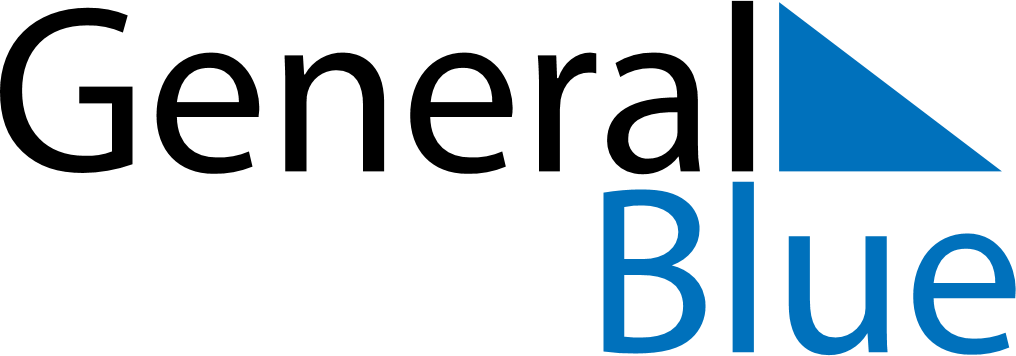 March 2024March 2024March 2024March 2024March 2024March 2024March 2024Atafu Village, TokelauAtafu Village, TokelauAtafu Village, TokelauAtafu Village, TokelauAtafu Village, TokelauAtafu Village, TokelauAtafu Village, TokelauSundayMondayMondayTuesdayWednesdayThursdayFridaySaturday12Sunrise: 6:34 AMSunset: 6:50 PMDaylight: 12 hours and 15 minutes.Sunrise: 6:34 AMSunset: 6:49 PMDaylight: 12 hours and 15 minutes.34456789Sunrise: 6:34 AMSunset: 6:49 PMDaylight: 12 hours and 14 minutes.Sunrise: 6:34 AMSunset: 6:48 PMDaylight: 12 hours and 14 minutes.Sunrise: 6:34 AMSunset: 6:48 PMDaylight: 12 hours and 14 minutes.Sunrise: 6:34 AMSunset: 6:48 PMDaylight: 12 hours and 13 minutes.Sunrise: 6:34 AMSunset: 6:48 PMDaylight: 12 hours and 13 minutes.Sunrise: 6:34 AMSunset: 6:47 PMDaylight: 12 hours and 12 minutes.Sunrise: 6:34 AMSunset: 6:47 PMDaylight: 12 hours and 12 minutes.Sunrise: 6:34 AMSunset: 6:46 PMDaylight: 12 hours and 12 minutes.1011111213141516Sunrise: 6:34 AMSunset: 6:46 PMDaylight: 12 hours and 11 minutes.Sunrise: 6:34 AMSunset: 6:45 PMDaylight: 12 hours and 11 minutes.Sunrise: 6:34 AMSunset: 6:45 PMDaylight: 12 hours and 11 minutes.Sunrise: 6:34 AMSunset: 6:45 PMDaylight: 12 hours and 10 minutes.Sunrise: 6:34 AMSunset: 6:44 PMDaylight: 12 hours and 10 minutes.Sunrise: 6:34 AMSunset: 6:44 PMDaylight: 12 hours and 9 minutes.Sunrise: 6:34 AMSunset: 6:43 PMDaylight: 12 hours and 9 minutes.Sunrise: 6:34 AMSunset: 6:43 PMDaylight: 12 hours and 8 minutes.1718181920212223Sunrise: 6:34 AMSunset: 6:42 PMDaylight: 12 hours and 8 minutes.Sunrise: 6:34 AMSunset: 6:41 PMDaylight: 12 hours and 7 minutes.Sunrise: 6:34 AMSunset: 6:41 PMDaylight: 12 hours and 7 minutes.Sunrise: 6:34 AMSunset: 6:41 PMDaylight: 12 hours and 7 minutes.Sunrise: 6:34 AMSunset: 6:40 PMDaylight: 12 hours and 6 minutes.Sunrise: 6:34 AMSunset: 6:40 PMDaylight: 12 hours and 6 minutes.Sunrise: 6:33 AMSunset: 6:39 PMDaylight: 12 hours and 5 minutes.Sunrise: 6:33 AMSunset: 6:39 PMDaylight: 12 hours and 5 minutes.2425252627282930Sunrise: 6:33 AMSunset: 6:38 PMDaylight: 12 hours and 4 minutes.Sunrise: 6:33 AMSunset: 6:38 PMDaylight: 12 hours and 4 minutes.Sunrise: 6:33 AMSunset: 6:38 PMDaylight: 12 hours and 4 minutes.Sunrise: 6:33 AMSunset: 6:37 PMDaylight: 12 hours and 3 minutes.Sunrise: 6:33 AMSunset: 6:37 PMDaylight: 12 hours and 3 minutes.Sunrise: 6:33 AMSunset: 6:36 PMDaylight: 12 hours and 3 minutes.Sunrise: 6:33 AMSunset: 6:36 PMDaylight: 12 hours and 2 minutes.Sunrise: 6:33 AMSunset: 6:35 PMDaylight: 12 hours and 2 minutes.31Sunrise: 6:33 AMSunset: 6:35 PMDaylight: 12 hours and 1 minute.